IATA Executive Board Meeting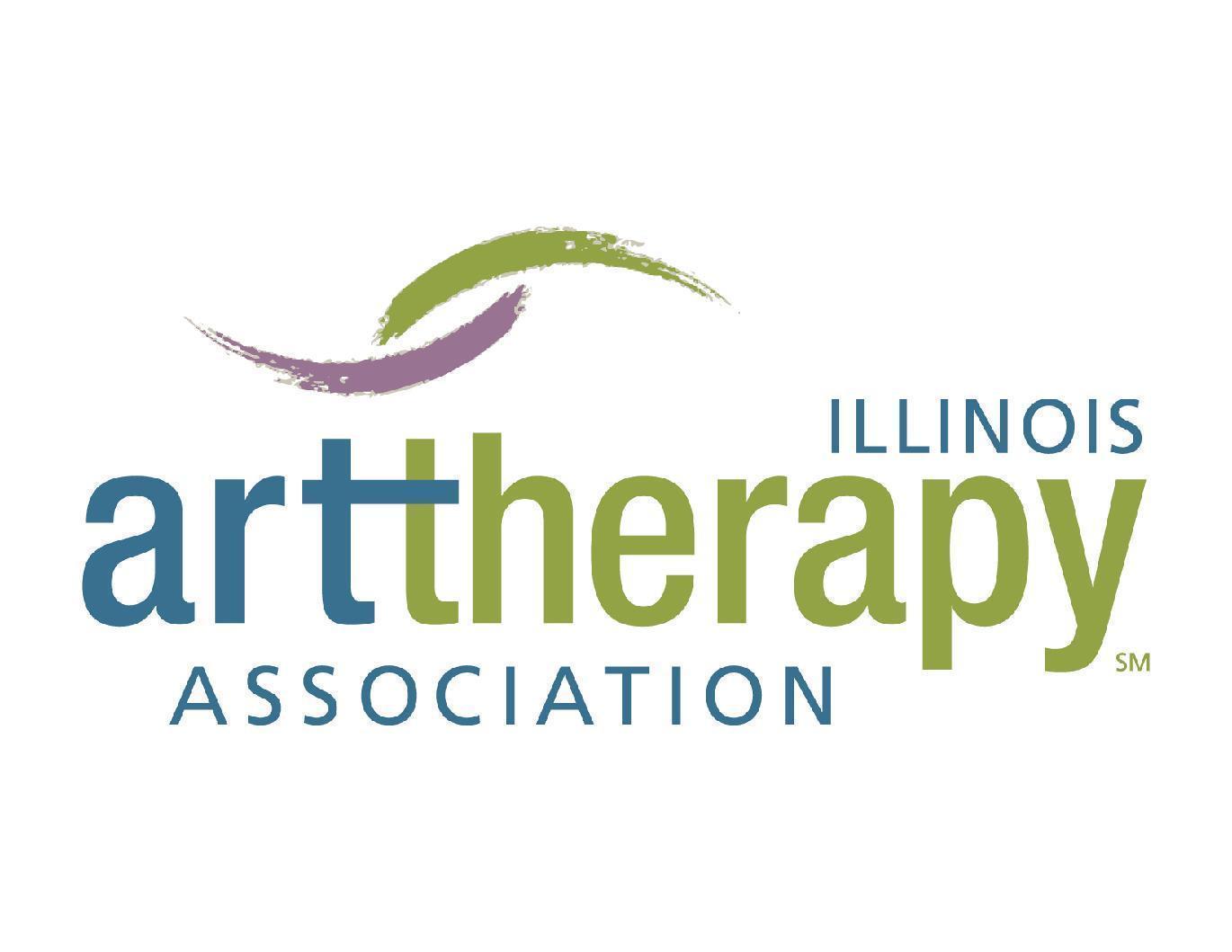 Sunday, April 12th 2015, 5:30pm-7:30pmLocation: 4951 w. Medill Ave. 
Chicago, IL 60639MEETING MINUTES Attendees:Call to order @ 5:45pm by Megan and seconded by LizPresident (Lariza):Vote on budget: currently, our budget shows that we are under by $2,467.00. We plan to work on bringing the numbers up by making and selling IATA bags. AI: Megan and Lariza will be meeting with Progams to discuss and finalize their part of          the budgetAI: Budget to be officially voted on at the next full board meeting. Status updates: Lariza is working with the GAC regarding bi-laws. She also recently had lunch with Staphanie Kifowitt and Deb Conroy: idea for IATA to pick a legislative person of interest to send social media info to, idea to have a member spend a day campaigning with someone such as Mike Madigan, Stephanie offered her office space to use as an exhibition space to showcase art, such as veteran art. Marni Rosen: came to propose ITA and IATA work together with some upcoming events.  ITA is hosting and 40th anniversary party on June 9th at 5:30 pm.  They will be honoring Harriott Waitson, having live art making, and a silent auction.  Tickets are $60.00.  Marni is looking for possible collaboration with IATA to help with the event, i.e.: donating art for auction, volunteering for live art making, ideas for art making, etc.  Marni would also like to discuss opportunities in the future for more collaboration between ITA and IATA, such as a possible creative arts conference. Marni is also interested in playing a more active part in IATA, such as joining a committeeAI: Megan will be in contact with Marni for further collaborationAI: Marni will email IATA more information on the June event and the ideas for IATA      involvementSecretary (Liz):Approval of January minutes: Lariza motions for approval, Megan secondsApproval of February minutes: Megan motions to approve, Lariza secondsApproval of March Minutes: Lariza requests amendment: change name to Katie Kamholtz re who is helping her with Bi-laws.  Megan motions to approve with amendment, Briana seconds		AI: Liz will make amendment in March minutes, and check format on all minutes for                 continuityDiscussion on posting meeting minutes on website: Agreement that minutes should be posted on the website for members. 		AI: Liz will email all minutes to Jessica and Lariza to get posted on the internetPresident-Elect (Megan)AATA marketing/marketing for IATA: IATA and AATA will be collaborating to get marketing materials. If anyone needs specific marketing materials, contact MeganUpdate about the House Bill/thunderclap: Bill relating to art therapy in schools.  Will be voted on in two weeks.  IATA will notify people and show how to support the bill through social mediaPrograms follow up: Programs will not be doing the SIUE trip due to budget and time. Will try this next year.  Is currently looking at ways to improve on assuring CEs for events, scheduling programs/events that are sustainable, and creating a better flow of communication between Programs and Communications re. Program marketing and materials.  AI: Programs to meet with Megan and Lariza to finalize budget and for supportAI: Board members to make a stronger effort to attend events for support and role modeling. Director of Membership (Briana): Student reps/ student membership: discussion on how to bring in more students.           Having difficulty getting in touch with some schoolsAI: Lu Lien to get in touch with SAIC for student participationDiscussion on recruitment for people near SIUE and outside Chicagoland are. Idea      to put out a survey asking what people want from IATAAI: Briana will get in touch with Michelle Basham to discuss membership questionsand reimbursement for IATA membershipCommunications (Stephanie)Email alert lists: Should we narrow down to only paying members? Delete old lists?Discussion on social media posts: student members can write up posts, must be   		approved and posted by a professional memberDiscussion on IATA flyers: will be getting AATA templates to streamline with AATA. Also when emailing something for approval, please put FOR APPROVAL in the subject timeAI: Megan will send Communications the yearly calendar that AATA uses for social media topicsAI: Communications and Lariza will put out e-alert for house bill/ thunderclap, SIUE trip follow up, meeting with Stephanie and Deb follow-up, and papermaking follow-upAI: Stephanie will make two mailing lists: one for members only (job openings, events, newsletters, etc), and one for non members (upcoming events, membership info)AI: Stephanie and Mgan will draft a policy for social media by SundayAI: Briana and Communications committee will be working together to finish welcome letter. •Motion to adjourn by Liz at 7:27pm. Lariza secondedExecutive BoardCommittee ChairsXPresident:  Lariza FennerArchives Chair: Amy Khattar HahnXPresident   Elect: Megan CampbellConference Chair: Julie LudwickXSecretary:  Liz GardnerConference Chair-Elect: Danielle EichnerXTreasurer: Wendy Gilchrist    XCommunications Chair: Stephanie ClarkXDirector/Membership:   Briana ColtonEthics Chair: Ryan m. nobleDirector/Marketing:      Jessica MascenicExhibitions Chair: Laura ClayDirector/Committee & Comm: Iu-Luen JengGovernment Affairs Chair: Katie KamholtzMulticultural and Diversity Com. Chair:   Kristen McCrayAdditional AttendeesNominations Committee Chair: Adrienne LewisOutreach Co-Chair: Lynne CoteXMarni RosenOutreach Co-Chair: Andrea ValascoProgram Committee Co-Chair: Annie ArnoldXProgram Committee Co-Chair: Camille Baker